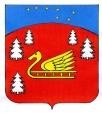 Администрация муниципального образования Красноозерное сельское поселениее муниципального образования Приозерский муниципальный район Ленинградской областиПОСТАНОВЛЕНИЕ от  25 апреля  2023 года                         №  105 Об организации пожарно-профилактической работы по проведению противопожарной пропаганды на территории МО Красноозерное сельского поселенияВ соответствии с Федеральными законами от 06.10.2003 № 131-ФЗ «Об общих принципах организации местного самоуправления в Российской Федерации», от 21.12.1994 № 69-ФЗ «О пожарной безопасности», администрация Красноозерного сельского поселения Приозерский муниципального района Ленинградской области постановляет:1. Утвердить Положение «Об организации пожарно-профилактической работы по проведению противопожарной пропаганды» на территории Красноозерного сельского поселения Приозерский муниципального района согласно приложению № 1.2. Утвердить план мероприятий по активизации пожарно-профилактической работы в границах Красноозерного сельского поселения Приозерский муниципального района согласно приложению № 2.3. Назначить ответственным за проведение противопожарной пропаганды администрации Красноозерного сельского поселения Приозерский муниципального района Коваленко Алексея Анатольевича – заместителя главы администрации Красноозерного сельского поселения.4. Настоящее постановление подлежит опубликованию на официальном сайте администрации поселение.5. Контроль за выполнением настоящего постановления оставляю за собой.Исп. Коваленко А.А.. (99-470)Разослано: дело-2, Прокуратура. ОНД и ПР.                                                                                                                              Приложение № 1 к постановлению администрации Красноозерного сельского поселения Приозерский муниципального района Ленинградской области от 25.04.2023 г. № 105      ПОЛОЖЕНИЕо порядке организации и проведения пожарно-профилактической работы в жилом секторе и на объектах с массовым пребыванием людей в границах муниципальногоI.	Общие положения1. Положение о порядке проведения противопожарной пропаганды населения Красноозерное сельского поселения мерам пожарной безопасности определяет цели, задачи, порядок и периодичность проведения противопожарной пропаганды населения мерам пожарной безопасности.2. Основными целями проведения противопожарной пропаганды населения мерам пожарной безопасности и проведения противопожарной пропаганды являются:2.1. снижение количества пожаров и степени тяжести их последствий;2.2. совершенствование знаний населения в области пожарной безопасности.3. Основными задачами в сфере проведения противопожарной пропаганды населения сельского поселения являются:3.1. совершенствование знаний и навыков населения по организации и проведению мероприятий, направленных на предотвращение пожаров, порядку действий при возникновении пожара, изучению приемов применения первичных средств пожаротушения;3.2. повышение эффективности взаимодействия Красноозерного сельского поселения, организаций и населения в сфере обеспечения пожарной безопасности;3.3. совершенствование форм и методов противопожарной пропаганды;3.4. оперативное доведение до населения информации в области пожарной безопасности;3.5. создание условий для привлечения граждан на добровольной основе к деятельности по предупреждению и тушению пожаров, а также участия населения в борьбе с пожарами.Профилактика пожаров - совокупность превентивных мер, направленных на исключение возможности возникновения пожаров и ограничение их последствий;Противопожарная пропаганда - целенаправленное информирование общества о проблемах и путях обеспечения пожарной безопасности, осуществляемое через средства массовой информации, посредством издания и распространения специальной литературы и рекламной продукции, устройства тематических выставок, смотров, конференций и использования других, не запрещенных законодательством Российской Федерации форм информирования населения. Противопожарную пропаганду проводят работники администрации Красноозерное сельского поселения, а также руководители учреждений и организаций.II. Организация противопожарной пропаганды1. Администрация Красноозерного сельского поселения проводит противопожарную пропаганду посредством:1.1. изготовления и распространения среди населения противопожарных памяток, листовок;1.2. изготовления и размещения социальной рекламы по пожарной безопасности;1.3. организации конкурсов, выставок, соревнований на противопожарную тематику;1.4. привлечения средств массовой информации;1.5. размещение информационного материала на противопожарную тематику на сайте администрации Красноозерного сельского поселения в сети Интернет.2. Учреждениям рекомендуется проводить противопожарную пропаганду посредством:2.1. изготовления и распространения среди работников организации памяток и листовок о мерах пожарной безопасности;2.2. размещения в объектах муниципальной собственности (здравоохранения, образования, культуры) уголков (информационных стендов) пожарной безопасности.Ш. Порядок проведения противопожарной пропаганды1. Функции организации противопожарной пропаганды на территории Красноозерного сельского поселения, возлагаются на администрацию Красноозерного сельского поселения.2. Администрация Красноозерного сельского поселения, с целью организации пропаганды: 2.1. осуществляет взаимодействие и координирует деятельность организаций, в том числе различных общественных формирований, и граждан;2.2. информирует население о проблемах и путях обеспечения первичных мер пожарной безопасности;2.3. осуществляет методическое сопровождение деятельности по обучению населения мерам пожарной безопасности;2.4. в пределах своей компетенции контролирует реализацию на территории муниципального образования требований нормативных правовых актов, регламентирующих деятельность по противопожарной пропаганде.3. Для организации работы по пропаганде мер пожарной безопасности на территории Красноозерное сельского поселения назначается ответственное должностное лицо. 4. Противопожарная пропаганда, как правило, проводится за счет средств Красноозерное сельского поселения.Приложение № 2 к постановлению администрации Красноозерного сельского поселения Приозерский муниципального района Ленинградской области от  25.04.2022 г. № 105   ПЛАНмероприятий по активизации пожарно-профилактической работы в границах Красноозерного сельского поселения Приозерского муниципального района Привлекать к работе по обучению мерам пожарной безопасности руководителей учреждений.Срок исполнения: постоянно	.Исполнитель: администрация Красноозерного сельского поселения.Распространение буклетов, памяток по обучению населения правилам пожарной безопасности, действиям в случае пожара.Срок исполнения: постоянно	.Исполнитель: администрация Красноозерного сельского поселения.Организовать обучение правилам пожарной безопасности одиноких, престарелых граждан. Срок исполнения: ежеквартально. Исполнитель: администрация Красноозерного сельского поселения.Глава администрации А.В. Рыбак